_____________________________________________________________________________________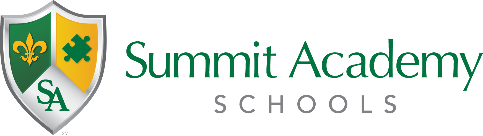 Governing Authority MeetingPublic NoticeDate:		Wednesday, January 19, 2022Time:		5:30PMLocation:	4128 Cedar Ridge Rd., Dayton, OH 45414The Governing Authorities of Summit Academy Community School  – Dayton and Summit Academy Transition High School – Dayton have re-scheduled the January 13, 2022 regular governing authority meetings. The meetings will be held at the above date, time, and location.The meetings are open to the public.